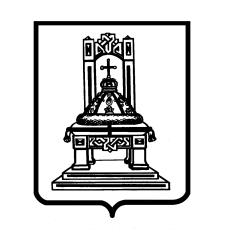 КОНТРОЛЬНО-СЧЕТНАЯ ПАЛАТАТВЕРСКОЙ ОБЛАСТИПРИКАЗ 29 июня 2013 года		                                                                                           № 28В соответствии с Федеральными законами от 02.05.2006 № 59-ФЗ «О порядке рассмотрения обращений граждан Российской Федерации», от 09.02.2009 № 8-ФЗ «Об обеспечении доступа к информации о деятельности государственных органов и органов местного самоуправления», законами Тверской области от 26.07.2010 № 68-ЗО «О предоставлении информации о деятельности государственных органов Тверской области», от 13.04.2009 № 27-ЗО «О дополнительных гарантиях реализации права граждан на обращение в Тверской области» в целях организации личного приема граждан и представителей организаций в Контрольно-счетной палате Тверской области приказываю:1. Утвердить Порядок организации личного приема граждан и представителей организаций в Контрольно-счетной палате Тверской области (далее - Порядок) в соответствии с Приложением к настоящему приказу.2. Руководителю отдела организационно-информационного обеспечения Викторову М.В. в месячный срок со дня принятия данного приказа организовать регистрацию и учет обращений граждан и представителей организаций о личном приеме в соответствии с принятым Порядком, а также размещение информации о порядке личного приема граждан и представителей организаций (место приема, условия приема, необходимые документы, контактный телефон, почтовый адрес, адрес электронной почты) на официальном сайте Контрольно-счетной палаты Тверской области и на информационном стенде Контрольно-счетной палаты Тверской области.3. Возложить на главного специалиста отдела организационно-информационного обеспечения Миленину Е.В. обязанности по регистрации и учету обращений граждан и представителей организаций по вопросам личного приема.4. Главному специалисту отдела организационно-информационного обеспечения Милениной Е.В. в срок до 18.06.2013 ознакомить с настоящим приказом всех сотрудников Контрольно-счетной палаты Тверской области.5. Контроль за исполнением настоящего приказа возложить на заместителя председателя Контрольно-счетной палаты Тверской области Воробьева С.И.Председатель                                                                                                            Т.В. ИпатоваПриложениек приказуКонтрольно-счетной палатыТверской областиот 29 июня 2013 г. № 28 Порядокорганизации личного приема граждан и представителей организации в Контрольно-счетной палате Тверской области1. Порядок организации личного приема граждан и представителей организаций в Контрольно-счетной палате Тверской области (далее - Порядок) разработан в соответствии с Федеральными законами от 02.05.2006 № 59-ФЗ «О порядке рассмотрения обращений граждан Российской Федерации», от 09.02.2009 № 8-ФЗ «Об обеспечении доступа к информации о деятельности государственных органов и органов местного самоуправления», законами Тверской области от 26.07.2010 № 68-ЗО «О предоставлении информации о деятельности государственных органов Тверской области», от 13.04.2009  № 27-ЗО «О дополнительных гарантиях реализации права граждан на обращение в Тверской области».2. Порядок определяет правила организации личного приема граждан и представителей организаций в Контрольно-счетной палате Тверской области.3. Личный прием граждан и представителей организаций в Контрольно-счетной палате Тверской области ведется по вопросам деятельности Контрольно-счетной палаты Тверской области в рамках выполнения полномочий по внешнему государственному финансовому контролю, определенных Федеральным законом от 07.02.2011 № 6-ФЗ «Об общих принципах организации деятельности органов контрольно-счетных органов субъектов Российской Федерации и муниципальных образований» и законом Тверской области от 29.09.2011 № 51-ЗО «О Контрольно-счетной палате Тверской области».4. Личный прием граждан и представителей организаций ведется председателем Контрольно-счетной палаты Тверской области или уполномоченными должностными лицами по адресу: 170100, Тверская область, г. Тверь, ул. Советская, д. 33, по понедельникам с 10-00 до 15-00 (перерыв с12-30 до 13-15).5. Предварительная запись на личный прием производится в рабочие дни, кроме пятницы и предпраздничных дней, с 9-30 до 17-30, по пятницам и предпраздничным дням - с 9-30 до 16-00 по телефону, указанному на официальном сайте Контрольно-счетной палаты Тверской области.Записаться на личный прием можно непосредственно в приемной Контрольно-счетной палаты Тверской области, либо направить письменное заявление о приеме по почтовому адресу: 170100, Тверская область, г. Тверь, ул. Советская, д. 33, или по адресу электронной почты: kspzsto@mail.ru.По согласованию с председателем Контрольно-счетной палаты Тверской области или уполномоченным должностным лицом личный прием гражданина (представителя организации) может быть проведен в день обращения.6. Сотрудник Контрольно-счетной палаты Тверской области, ответственный за ведение делопроизводства, в день обращения гражданина (представителя организации) или в день поступления письменного заявления о приеме формирует в системе электронного документооборота регистрационную карточку обращения  по результатам личного приема гражданина (представителя организации) в соответствии с Инструкцией по делопроизводству в Контрольно-счетной палате Тверской области.Регистрационная карточка обращения  по результатам личного приема гражданина (представителя организации) является карточкой личного приема гражданина (представителя организации).В регистрационную карточку обращения по результатам личного приема гражданина (представителя организации) сотрудником, ответственным за ведение делопроизводства, заносится следующая информация:фамилия, имя, отчество гражданина (представителя организации), обратившегося в Контрольно-счетную палату Тверской области;наименование организации, которую он представляет;дата обращения;контактный телефон, почтовый адрес, адрес электронной почты (при наличии).Письменное заявление о приеме и приложенные к нему документы в тот же день передаются сотрудником, ответственным за ведение делопроизводства, председателю Контрольно-счетной палаты Тверской области или должностному лицу, уполномоченному осуществлять личный прием граждан (представителей организации).7. График личного приема граждан и представителей организаций при необходимости формируется председателем Контрольно-счетной палаты Тверской области или должностным лицом уполномоченным осуществлять личный прием граждан (представителей организации).8. О дате и времени личного приема гражданину (представителю организации) сообщается в устной форме либо по адресу его электронной почты (при наличии).Дата и время личного приема могут быть изменены, о чем гражданин (представитель организации) заблаговременно уведомляется сотрудником, ответственным за ведение делопроизводства.9. Личный прием проводится при предъявлении гражданином документа, удостоверяющего личность, а представителя организации - также при предъявлении доверенности на право представления интересов организации.10. Во время личного приема возможно применение средств аудио- и/или видеозаписи.11. Сотрудник, ответственный за ведение делопроизводства, ведет учет граждан и представителей организаций, явившихся на прием, в системе электронного документооборота в соответствии с Инструкцией по делопроизводству в Контрольно-счетной палате Тверской области.12. Если изложенные в устном обращении гражданина (представителя организации) факты и обстоятельства являются очевидными и не требуют дополнительной проверки, ответ на обращение с его согласия может быть дан председателем Контрольно-счетной палаты Тверской области или должностным лицом уполномоченным осуществлять личный прием граждан (представителей организации).13. Если изложенные в устном обращении гражданина (представителя организации) факты требуют дополнительной проверки либо устного ответа недостаточно, ему предлагается в письменном виде изложить содержание обращения.14. Если поставленные гражданином (представителем организации) вопросы не входят в компетенцию Контрольно-счетной палаты Тверской области, ему разъясняется порядок обращения в соответствующие органы государственной власти.15. Содержание устного обращения гражданина (представителя организации), а также краткое содержание устного ответа заносятся сотрудником, ответственным за ведение делопроизводства, в регистрационную карточку обращений по результатам личного приема гражданина (представителя организации), на основании сведений предоставленных председателем Контрольно-счетной палаты Тверской области или должностным лицом уполномоченным осуществлять личный прием граждан (представителей организации). 16. Письменные обращения регистрируются и рассматриваются в порядке, предусмотренном Федеральными законами от 02.05.2006 № 59-ФЗ «О порядке рассмотрения обращений граждан Российской Федерации», от 09.02.2009 № 8-ФЗ «Об обеспечении доступа к информации о деятельности государственных органов и органов местного самоуправления», законами Тверской области от 26.07.2010 № 68-ЗО «О предоставлении информации о деятельности государственных органов Тверской области», от 13.04.2009 № 27-ЗО «О дополнительных гарантиях реализации права граждан на обращение в Тверской области» и Инструкцией по делопроизводству в Контрольно-счетной палате Тверской области.17. Информация о порядке личного приема граждан и представителей организаций (место приема, условия приема, необходимые документы, контактный телефон, почтовый адрес, адрес электронной почты) размещается на официальном сайте Контрольно-счетной палаты Тверской области, а также на информационном стенде по месту нахождения Контрольно-счетной палаты Тверской области.